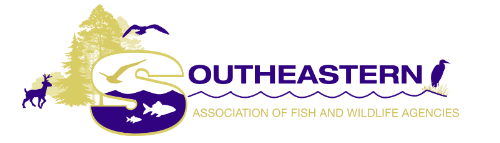 RESOLUTION for 2021 SEAFWA DuesWHEREAS, the SEAFWA Bylaws provide for annual organizational Membership Dues, andWHEREAS, the annual amount of Membership Dues shall be established by Resolution, and WHEREAS, the Bylaws require that the President or his/her designee shall notify the members in January of each year regarding the amount of their Annual Dues, and WHEREAS, there is a need to consider Annual Dues in a timely fashion at the Fall SEAFWA Business Meeting, and  WHEREAS, Annual Membership Dues are payable by July 1 of that same year;THEREFORE, BE IT RESOLVED that the Annual Dues for SEAFWA Membership shall remain unchanged at $5,000 per agency and remain unchanged at $500 for Puerto Rico and U.S. Virgin Islands for the Calendar Year 2021.Mr. President, on behalf of the Resolutions Committee, I so move: 	Rusty Garrison, Georgia ~ Pat Fitts, Arkansas 	Respectfully submitted October 27, 2020 at the SEAFWA Fall Directors’ Business Meeting. Rusty Garrison, Chairman, Resolutions Committee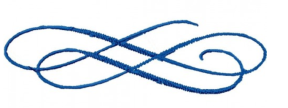 